Jaipur Engineering College & Research Centre, Jaipur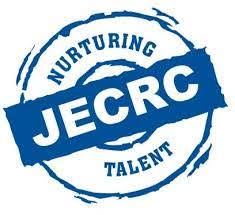 Department of Information Technology           Teachers Day Celebration Session (2015-16)Teachers Day 2015A prodigious Teacher's day was celebrated exclusively by IT department cherishing all the teachers with fun and excitement which included various games played by them and honorable titles being awarded to each one of them by the students. They even performed showcasing their talents. Altogether it was a memorable day for all the teachers. :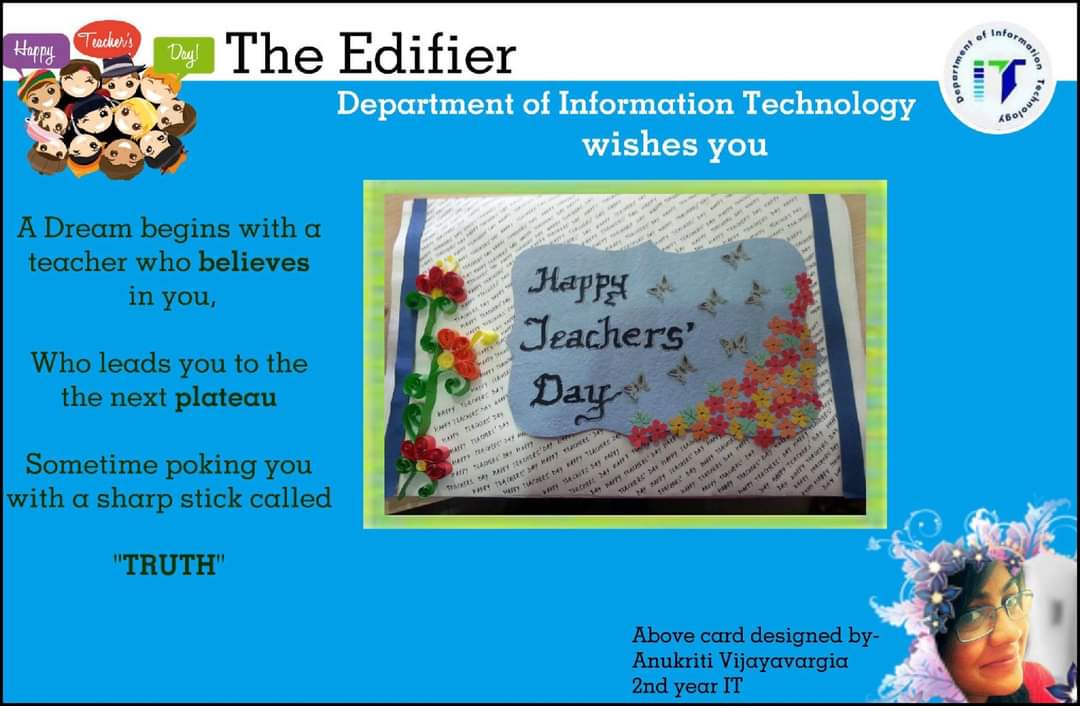 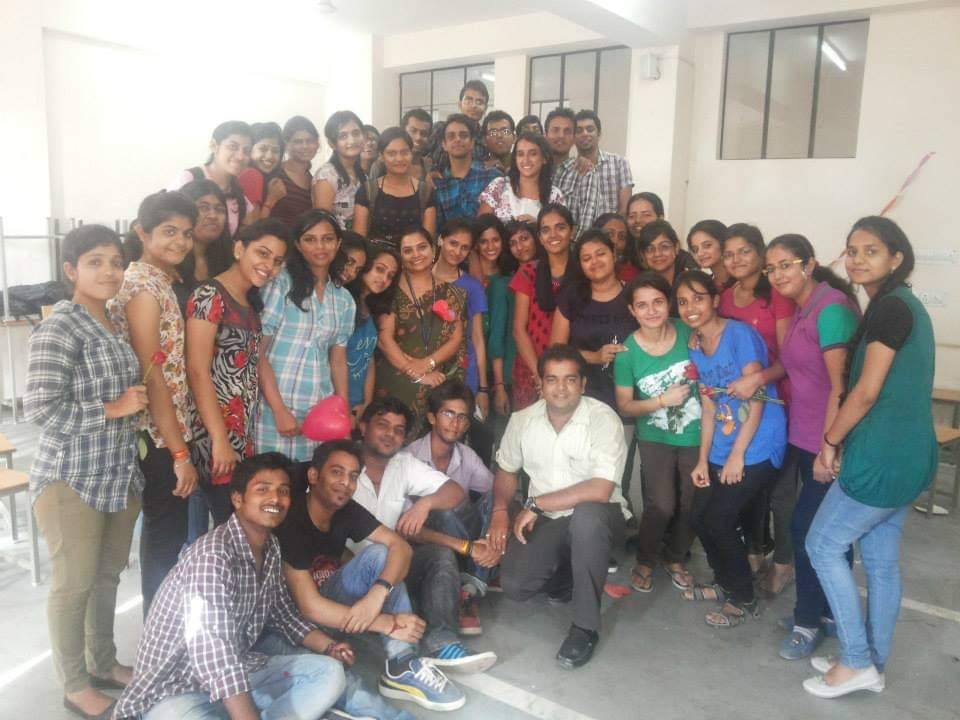 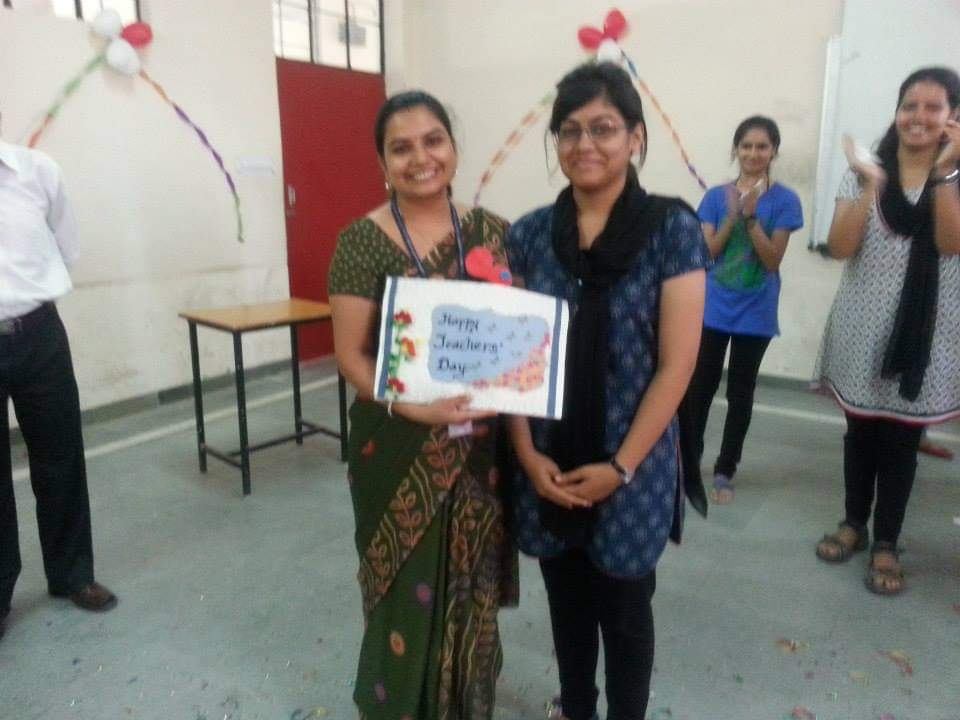 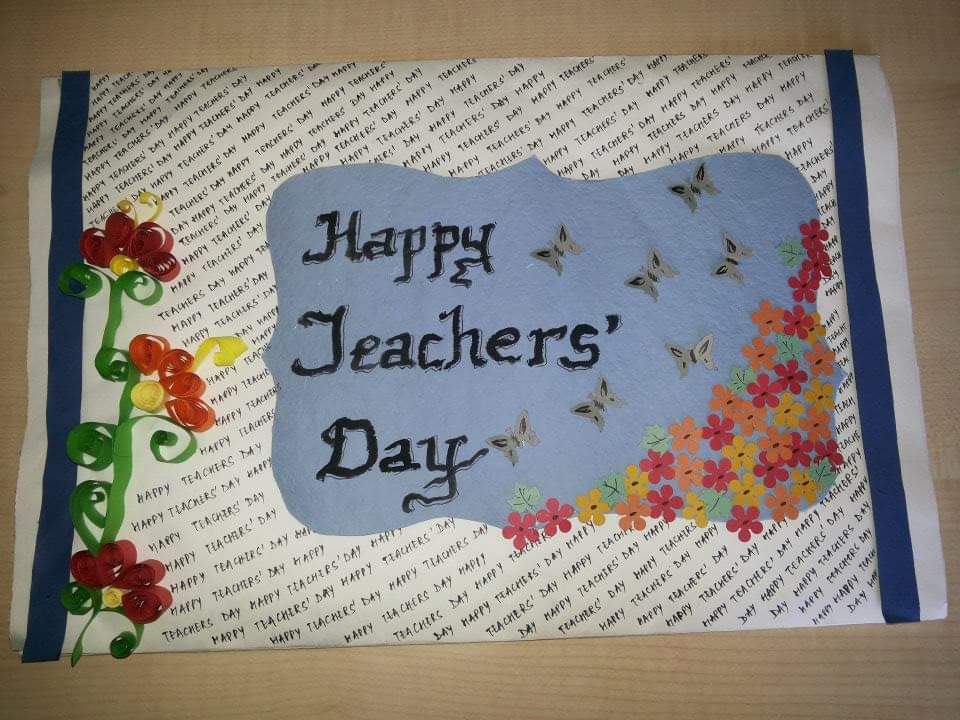 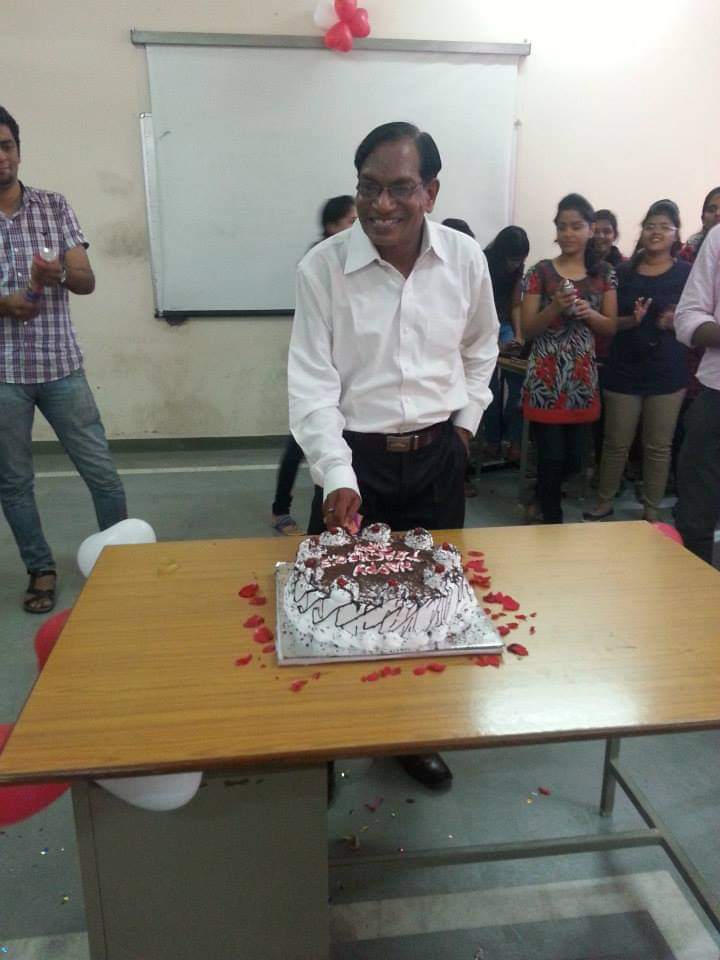 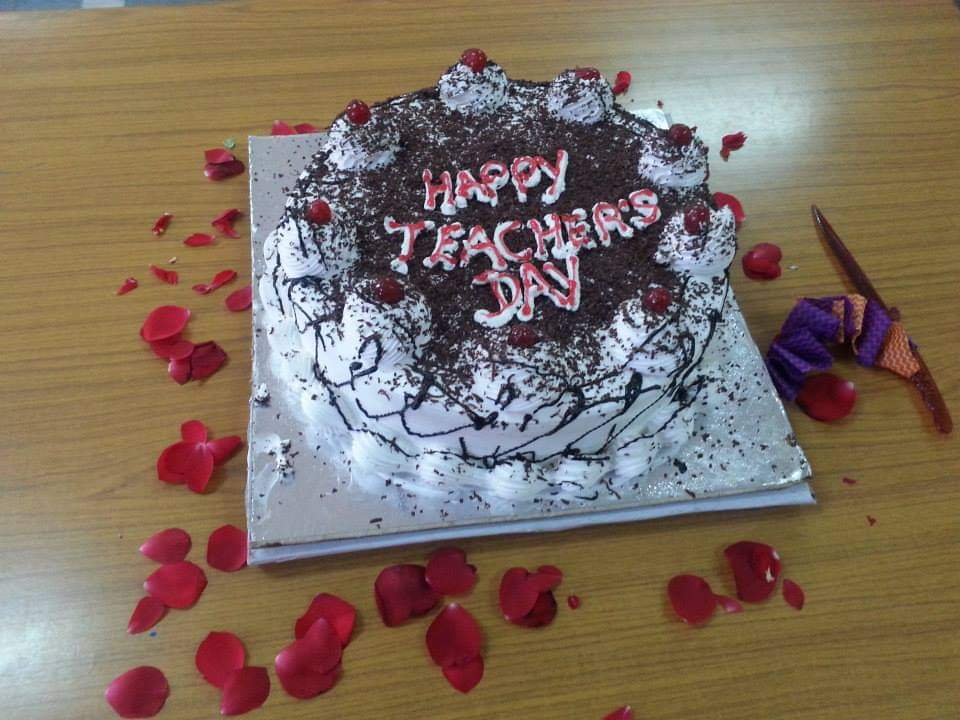 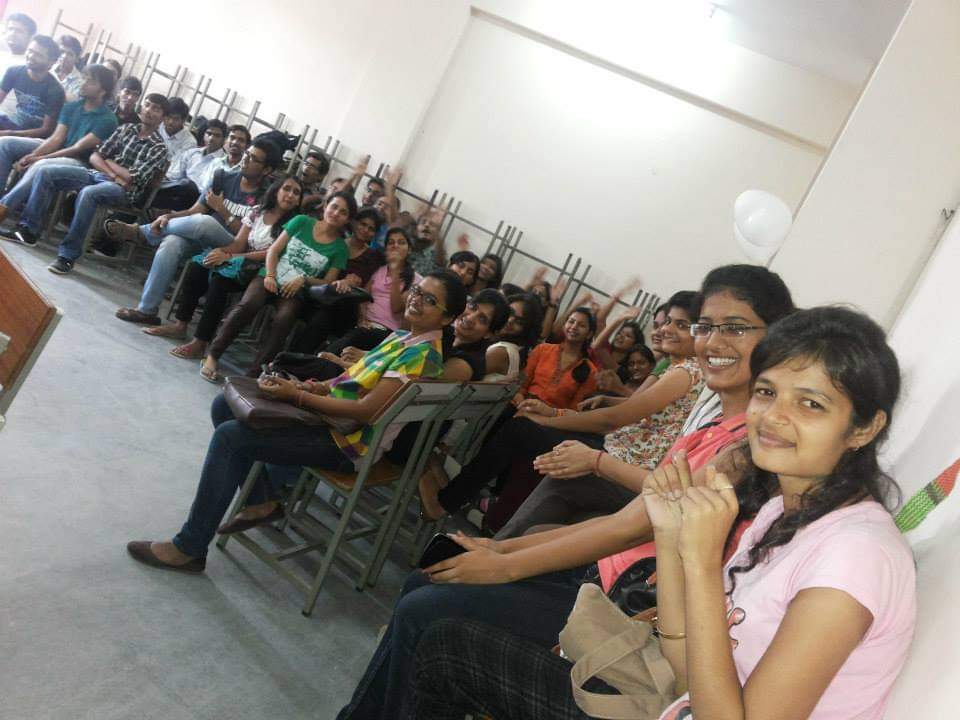 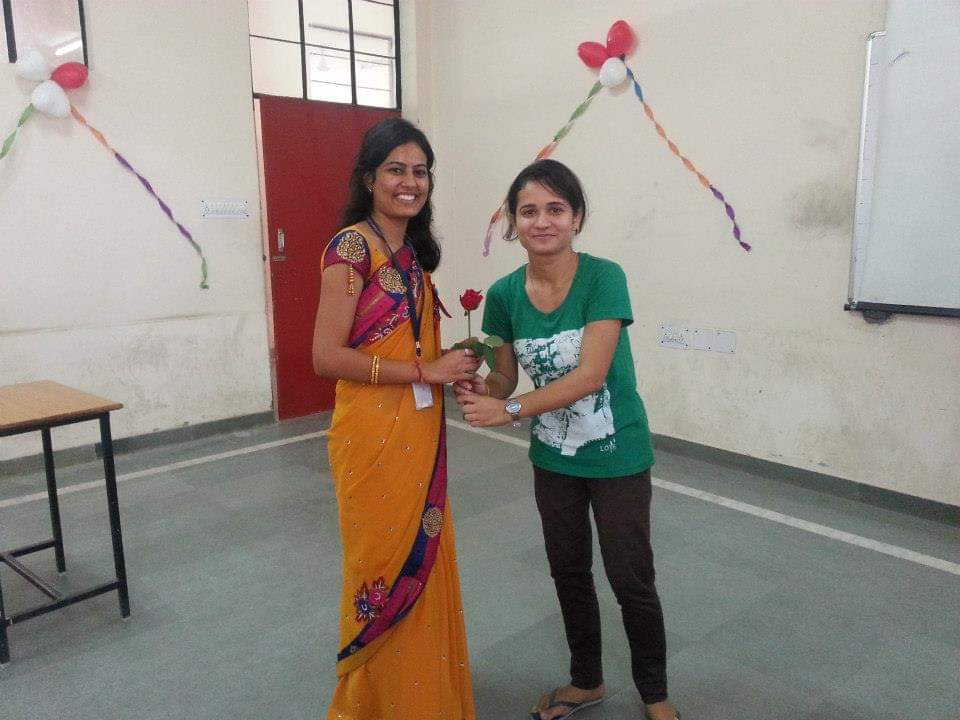 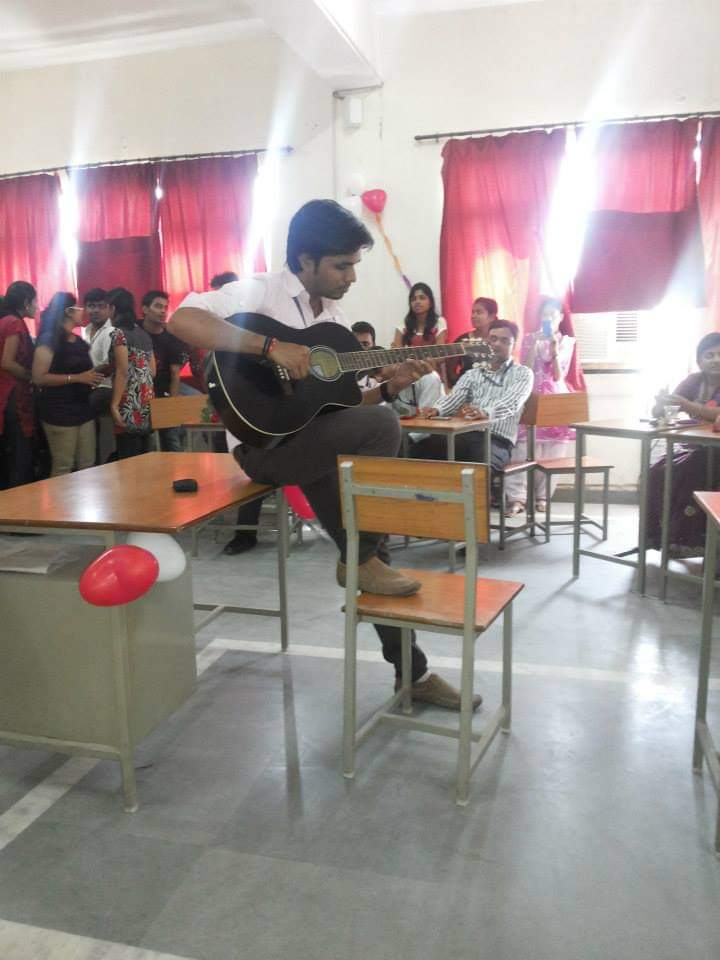 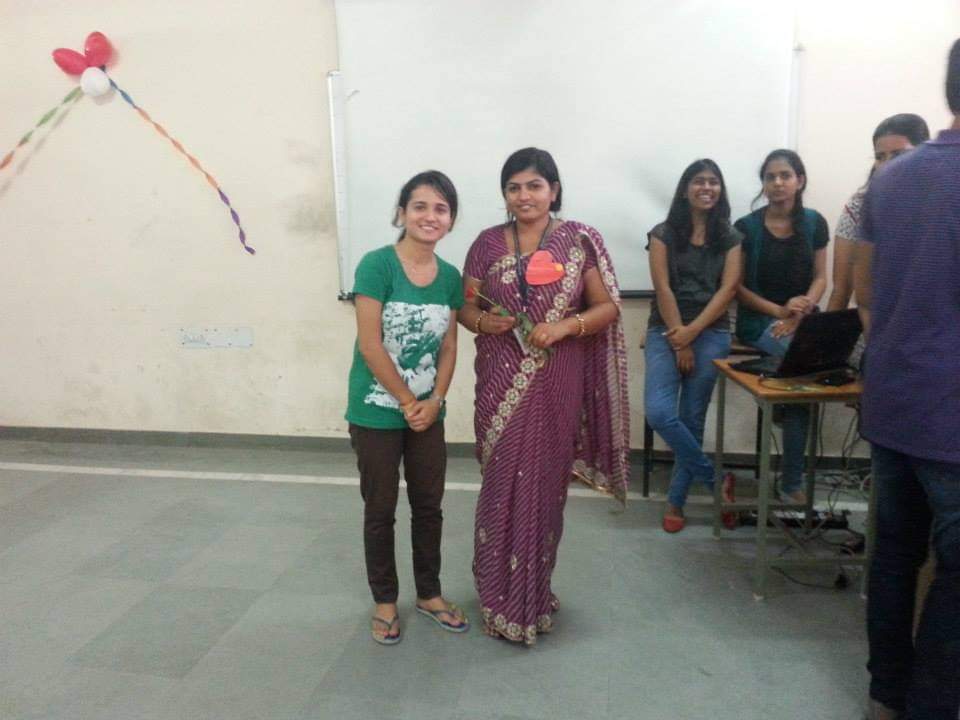 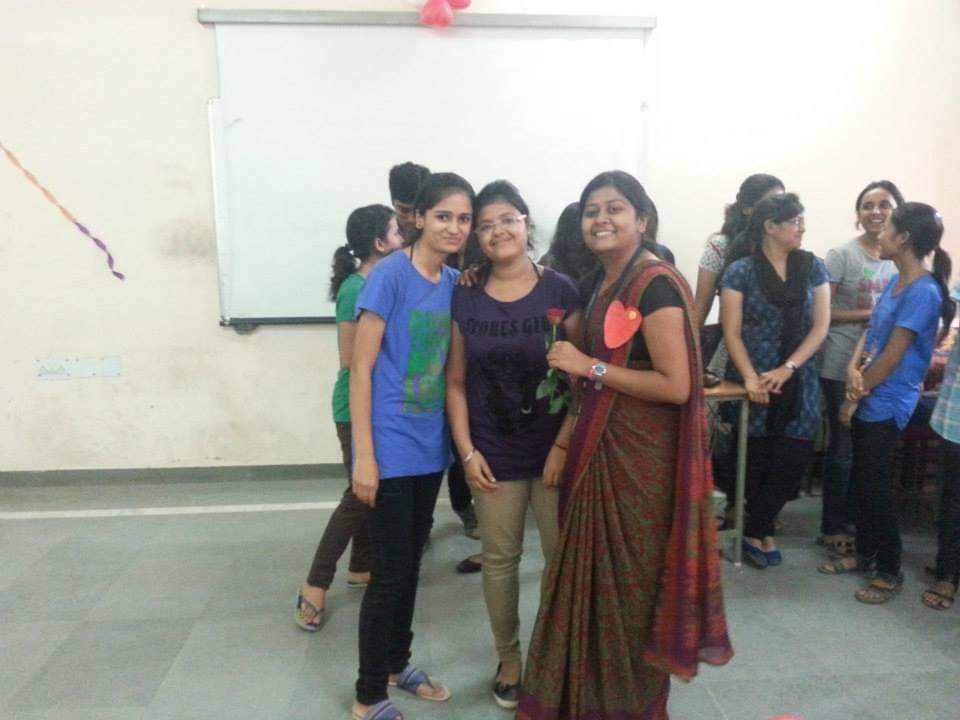 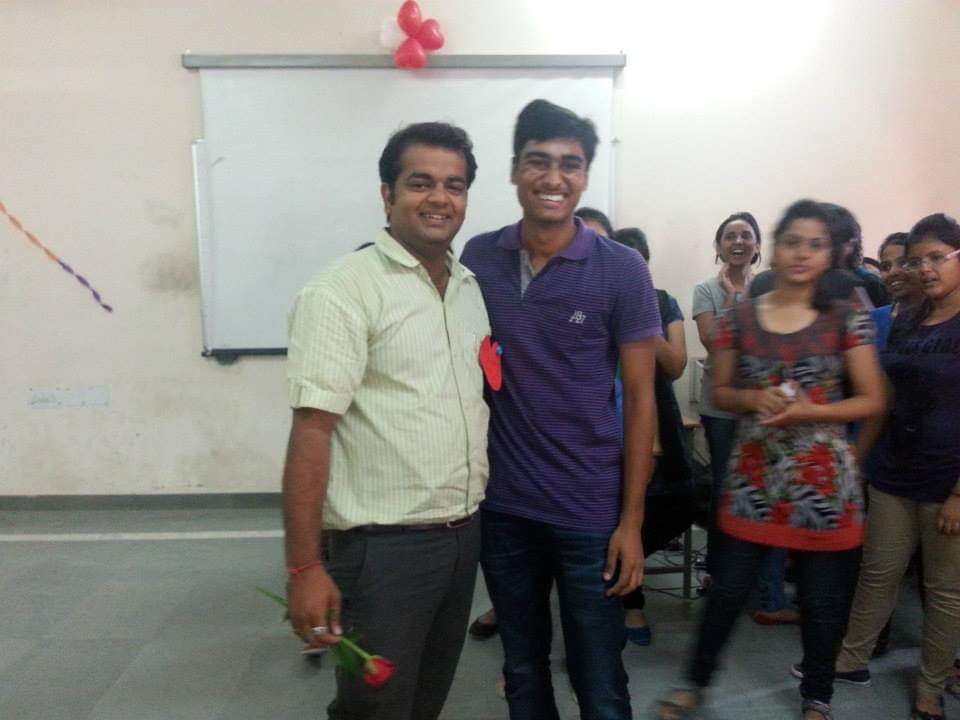 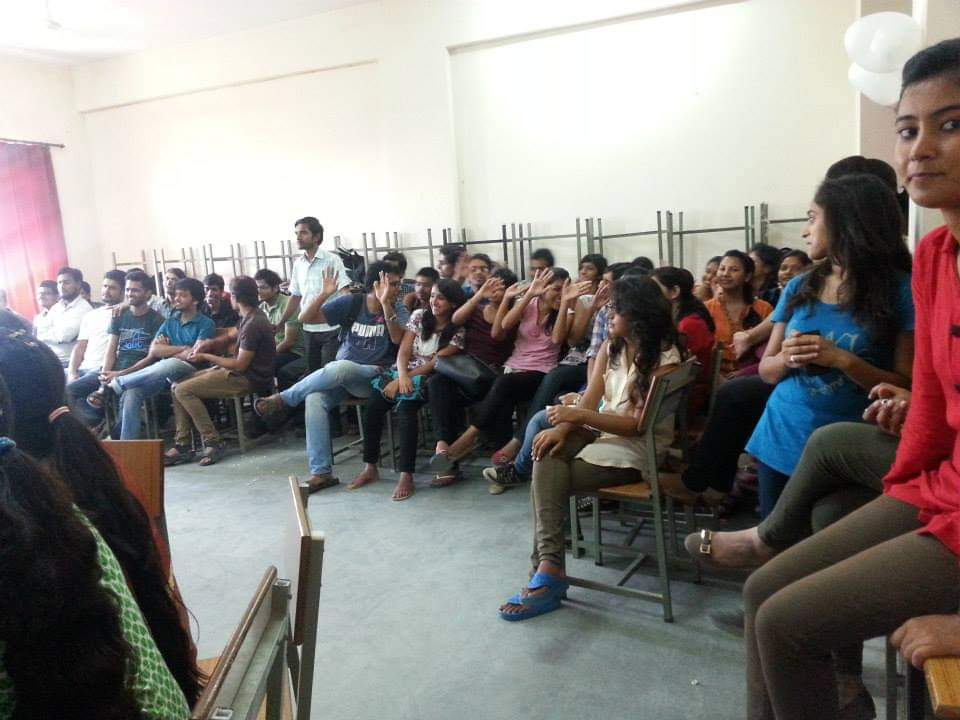 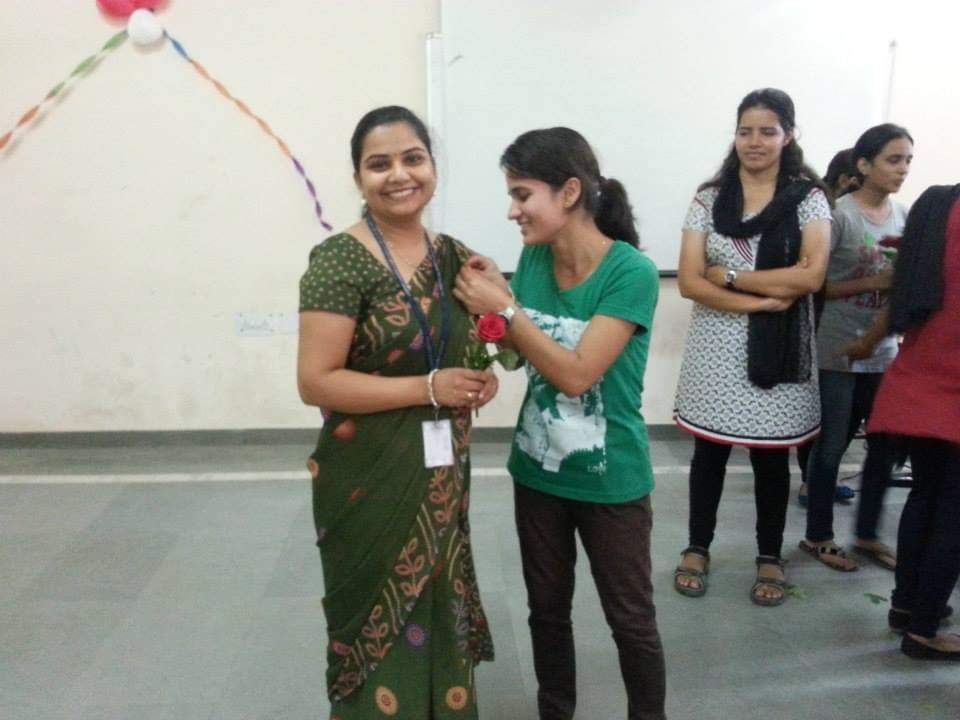 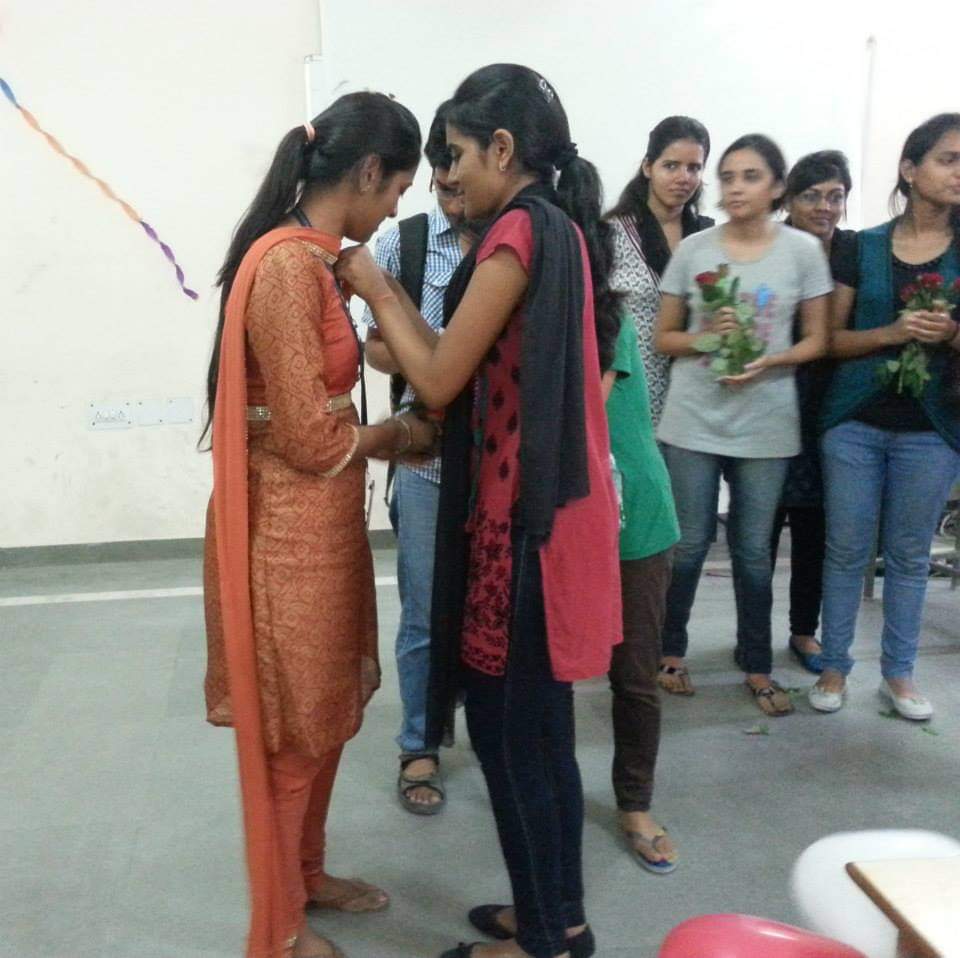 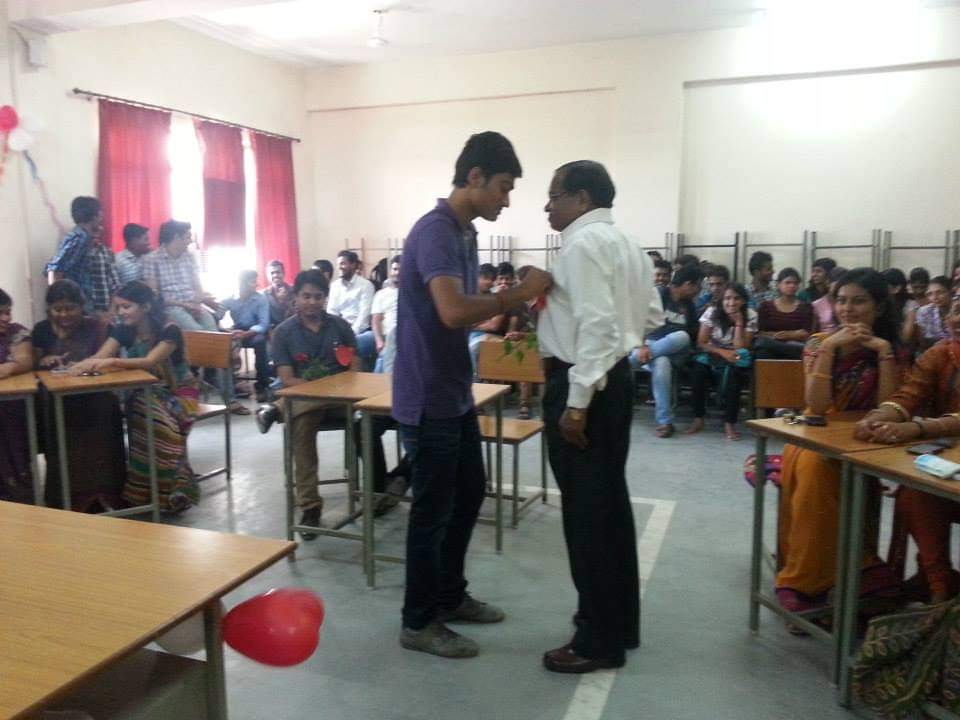 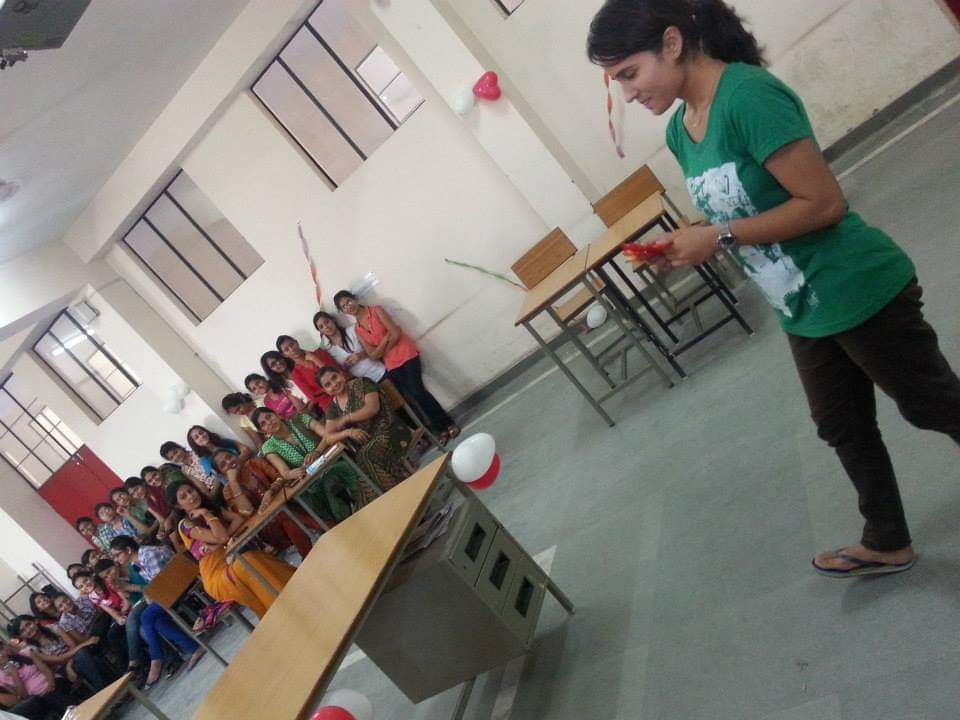 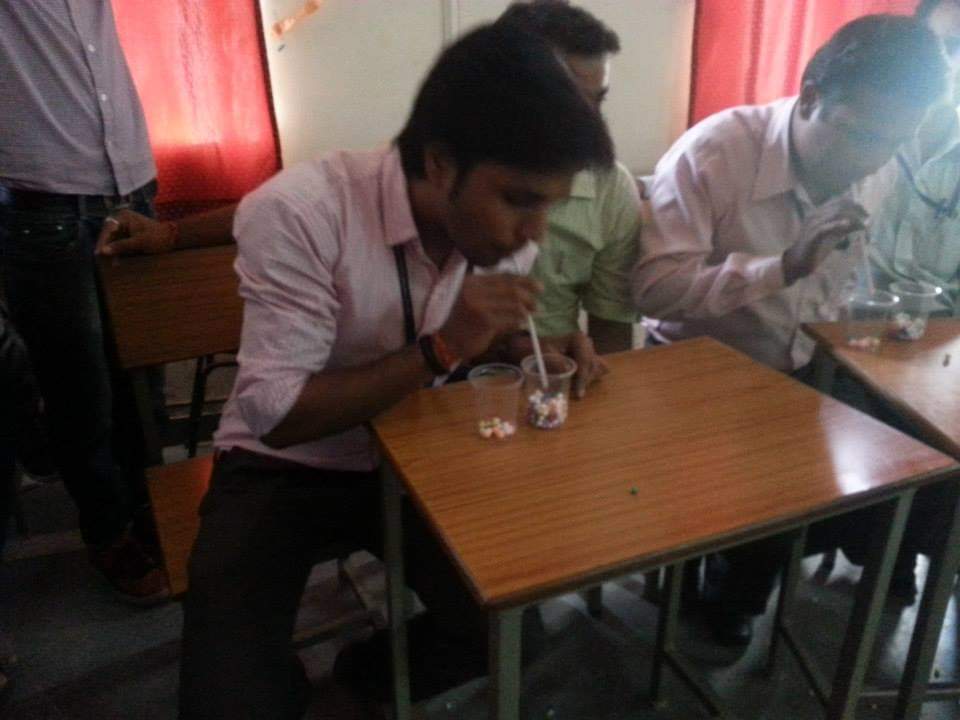 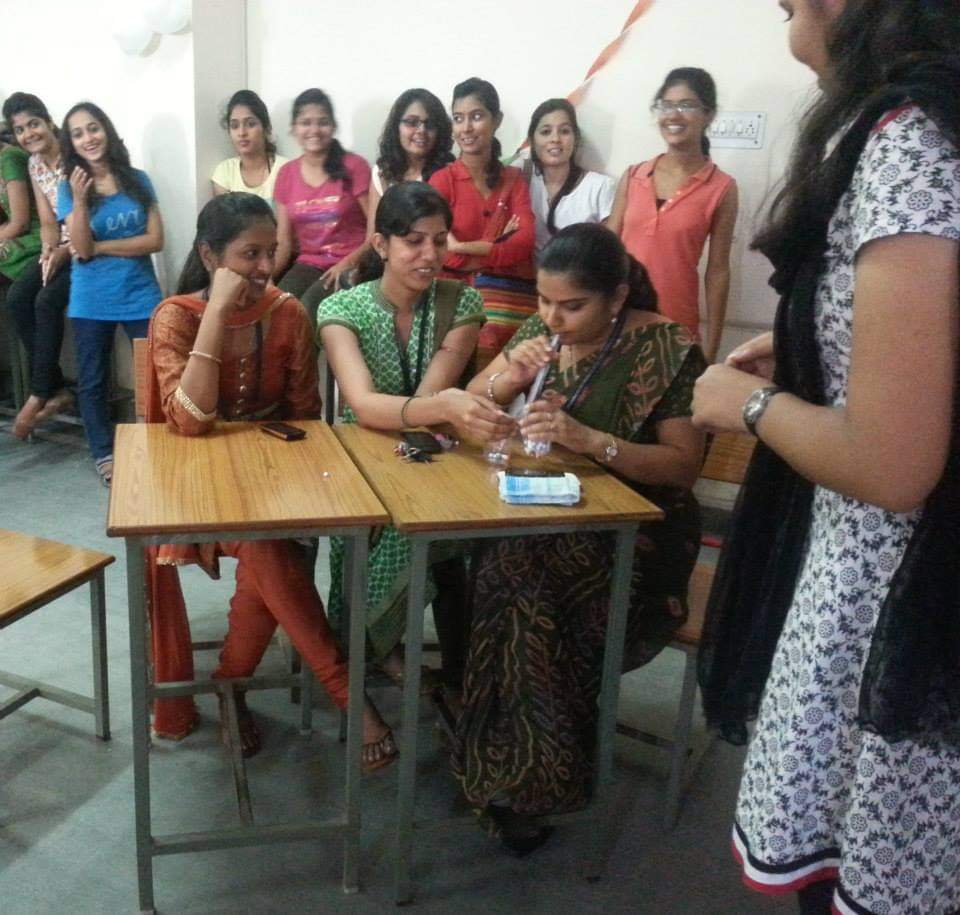 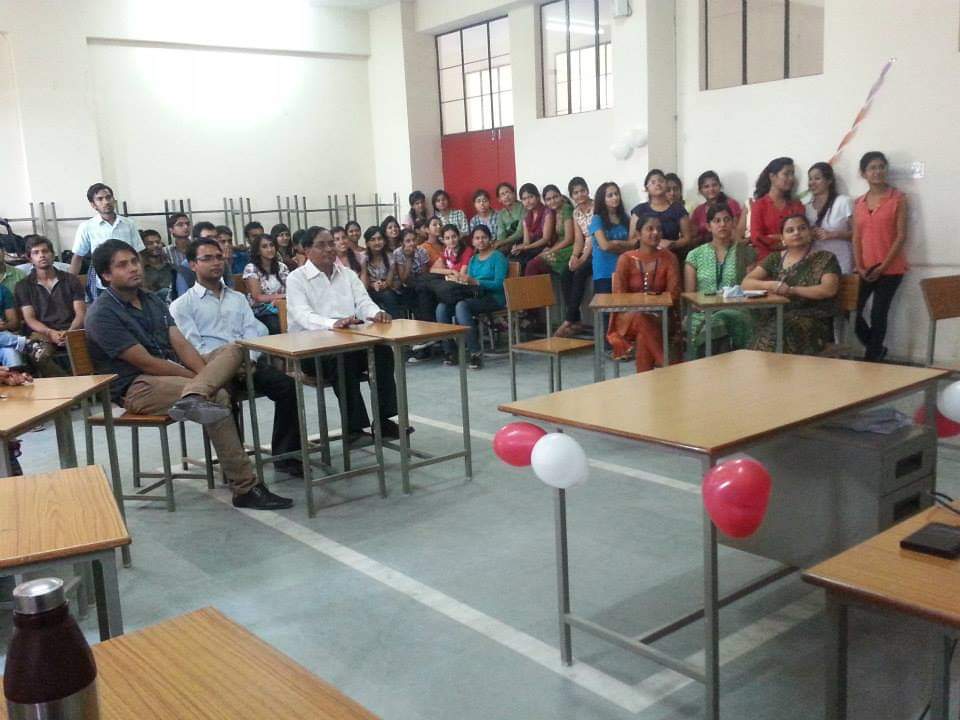 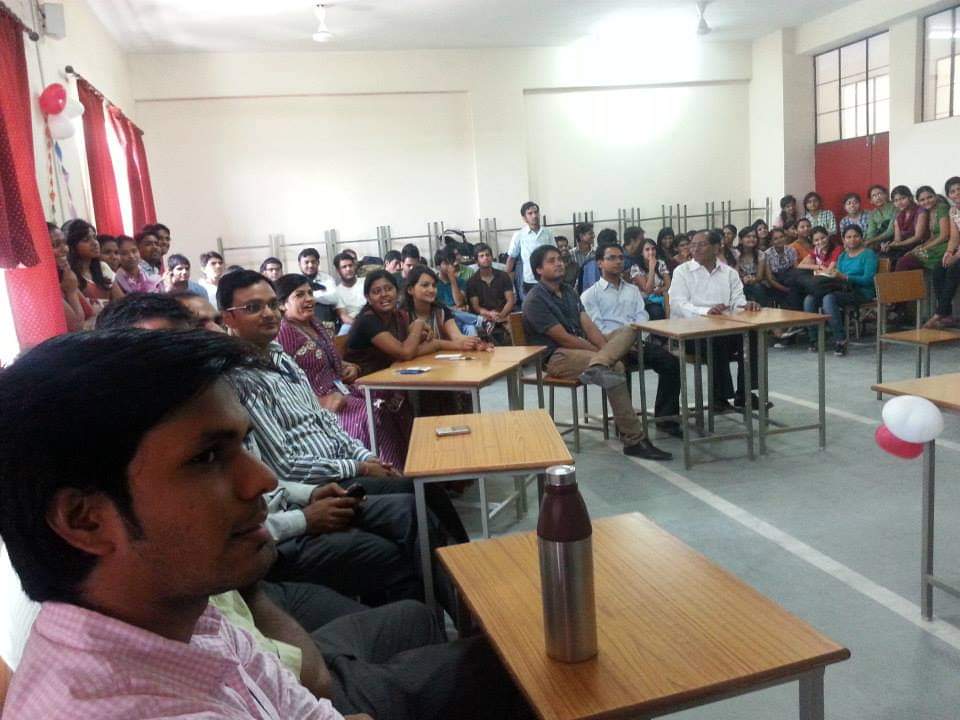 